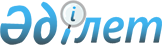 Об утверждении Правил проведения раздельных сходов местного сообщества и количественного состава представителей жителей села для участия в сходе местного сообщества села Тенизовское Мендыкаринского района Костанайской областиРешение маслихата Мендыкаринского района Костанайской области от 14 мая 2024 года № 118
      В соответствии с пунктом 6 статьи 39 - 3 Закона Республики Казахстан "О местном государственном управлении и самоуправлении в Республике Казахстан", приказом Министра национальной экономики Республики Казахстан от 23 июня 2023 года № 122 "Об утверждении Типовых правил проведения раздельных сходов местного сообщества" Мендыкаринский районный маслихат РЕШИЛ:
      1. Утвердить прилагаемые Правила проведения раздельных сходов местного сообщества села Тенизовское Мендыкаринского района Костанайской области согласно приложению 1 к настоящему решению.
      2. Утвердить количественный состав представителей жителей села для участия в сходе местного сообщества села Тенизовское Мендыкаринского района Костанайской области согласно приложению 2 к настоящему решению.
      3. Отменить решение районного маслихата от 13 октября 2023 года № 71 "Об утверждении Правил проведения раздельных сходов местного сообщества и количественного состава представителей жителей сел для участия в сходе местного сообщества Тенизовского сельского округа Мендыкаринского района Костанайской области".
      4. Настоящее решение вводится в действие по истечении десяти календарных дней после дня его первого официального опубликования. Правила проведения раздельных сходов местного сообщества села Тенизовское Мендыкаринского района Костанайской области 1. Общие положения
      1. Настоящие правила проведения раздельных сходов местного сообщества села Тенизовское Мендыкаринского района Костанайской области разработаны в соответствии с пунктом 6 статьи 39 - 3 Закона Республики Казахстан "О местном государственном управлении и самоуправлении в Республике Казахстан", приказом Министра национальной экономики Республики Казахстан от 23 июня 2023 года № 122 "Об утверждении Типовых правил проведения раздельных сходов местного сообщества" и устанавливают порядок проведения раздельных сходов местного сообщества жителей села Тенизовское.
      2. В настоящих Правилах используются следующие основные понятия:
      1) раздельный сход местного сообщества - непосредственное участие жителей (членов местного сообщества) села в избрании представителей для участия в сходе местного сообщества;
      2) местное сообщество - совокупность жителей (членов местного сообщества), проживающих на территории села, в границах которой осуществляется местное самоуправление, формируется и функционируют его органы. 2. Порядок проведения раздельных сходов местного сообщества
      3. Для проведения раздельного схода местного сообщества территория села подразделяется на участки.
      4. На раздельных сходах местного сообщества избираются представители для участия в сходе местного сообщества в количестве не более трех человек.
      5. Акимом села Тенизовское созывается и организуется проведение раздельного схода местного сообщества в пределах села.
      При наличии в пределах микрорайона или улицы многоквартирных домов раздельные сходы многоквартирного дома не проводятся.
      6. О времени, месте созыва раздельных сходов местного сообщества и обсуждаемых вопросах население местного сообщества оповещается акимом села Тенизовское не позднее, чем за десять календарных дней до дня его проведения через средства массовой информации или иными способами, включая интернет - ресурсы.
      7. Перед открытием раздельного схода местного сообщества проводится регистрация присутствующих жителей соответствующего села имеющих право в нем участвовать.
      Не допускается участие в раздельном сходе местного сообщества несовершеннолетних лиц, лиц, признанных судом недееспособными, а также лиц, содержащихся в местах лишения свободы по приговору суда.
      Раздельный сход местного сообщества считается состоявшимся при участии не менее десяти процентов жителей (членов местного сообщества), проживающих в данном селе.
      8. Раздельный сход местного сообщества открывается акимом села Тенизовское или уполномоченным им лицом.
      Председателем раздельного схода местного сообщества является аким села Тенизовское или уполномоченное им лицо.
      На раздельном сходе местного сообщества ведется протокол, для оформления протокола раздельного схода местного сообщества открытым голосованием избирается секретарь.
      9. Кандидатуры представителей жителей села для участия в сходе местного сообщества выдвигаются участниками раздельного схода местного сообщества в соответствии с количественным составом, утвержденным районным маслихатом.
      10. Голосование проводится открытым способом персонально по каждой кандидатуре. Избранными считаются кандидаты, набравшие наибольшее количество голосов участников раздельного схода местного сообщества.
      Председатель раздельного схода пользуется правом решающего голоса в случае, если при голосовании на раздельном сходе местного сообщества голоса участников разделяются поровну.
      11. Протокол раздельного схода местного сообщества подписывается председателем и секретарем и в течение двух рабочих дней со дня проведения раздельного схода передается секретарем схода в аппарат акима села Тенизовское для регистрации.
      На сходе местного сообщества или собрании местного сообщества ведется протокол, в котором указываются:
      1) дата и место проведения схода местного сообщества или собрания местного сообщества;
      2) общее число членов местного сообщества, проживающих на соответствующей территории и имеющих право участвовать в сходе местного сообщества или на собрании местного сообщества;
      3) количество и список присутствующих с указанием фамилии, имени, отчества (при его наличии);
      4) фамилия, имя, отчество (при его наличии) председателя и секретаря схода местного сообщества или собрания местного сообщества;
      5) повестка дня, содержание выступления и принятые решения. Количественный состав представителей жителей села Тенизовское Мендыкаринского района Костанайской области для участия в сходе местного сообщества
					© 2012. РГП на ПХВ «Институт законодательства и правовой информации Республики Казахстан» Министерства юстиции Республики Казахстан
				
      Председатель районного маслихата 

К. Рахметкалиев
Приложение 1к решению маслихатаот 14 мая 2024 года№ 118Приложение 2к решению маслихатаот 14 мая 2024 года№ 118
№
Наименование населенного пункта
Количество представителей жителей села Тенизовское Мендыкаринского района Костанайской области (человек)
1
В границах села Тенизовское: 
Улица Ауэзова, нечетная сторона - № 3, 7, 9., четная сторона - № 6.
Улица Валиханова, нечетная сторона - № 1, 3, 5, 7, 9, 11, 13, 15, 17, 19, 21., четная сторона - № 2, 6, 8, 10, 12, 14, 18, 20, 22.
Улица Достык, четная сторона - № 4, 6, 8, 10.
Улица Жастар, нечетная сторона - № 1, 3, 5., четная сторона - № 6.
Улица Кубеева, нечетная сторона - № 9, 11, 13, 15, 17., четная сторона - № 4, 6, 10, 12, 14, 16, 20.
Улица Лесная, нечетная сторона - № 1, 3, 5., четная сторона - № 6.
Улица Новая, нечетная сторона - № 1, 5., четная сторона - № 2, 4.
Улица Козыбаева, нечетная сторона - № 3, 13, 15, 17, 21 четная сторона - № 4, 6, 14, 16
3
2
В границах села Тенизовское: 
Улица Озерная, нечетная сторона - № 11, 15, 19, 21., четная сторона - № 4, 6, 8, 16, 20, 22.
Улица Садовая, нечетная сторона - № 5, 7, 17, 19., четная сторона - № 4, 6, 8, 10, 12, 14, 16, 18, 26, 28, 30, 32, 36
Улица Степная, нечетная сторона - № 1, 3, 5, 7, 9, 17, 19, 21, 25., четная сторона - № 2, 4, 6, 8, 10, 16, 26, 28.
Улица Харевич, четная сторона - № 4, 6.
Улица Целинная, нечетная сторона - № 9, 17., четная сторона - № 2, 6, 8, 12, 16, 20, 22, 24.
Улица Центральная, нечетная сторона - № 1, 3, 7, 11., четная сторона - № 10, 12.
Улица Школьная, нечетная сторона - № 1, 3.
Улица Алтынсарина, нечетная сторона - № 1, 3, 5, 9, 11. четная сторона - № 2, 6, 8, 10, 12, 14, 18, 24, 26.
Улица Жумабаева, нечетная сторона - № 1, 3., четная сторона - № 6, 12.
3